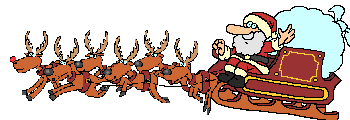 God jul og godt nytår Tak for i år. Jeg håber du og din familie har haft et dejligt 2016, og at du får en dejlig jul, og det nye år, bliver et fantastisk år, med masser af oplevelser og muligheder. Jeg vil også benytte dette nyhedsbrev til, at takke dig for din interesse for min kunst. Det betyder meget for mig, og dette giver mig både energi og lyst til at kreerer endnu mere.  En gammel drøm der er på vej til at gå i opfyldelseI år har jeg ikke nået, at blive færdig med et maleri, til december nyhedsbrevet, som jeg plejer.  Det skyldes, at jeg er i fuld gang med, at opfylde en drøm, som jeg har haft i fem år.Drømmen er, at jeg gerne vil supplere malerierne med forskellige skulpturer. Udover at bruge min kreativitet på at male, vil jeg også bruge min kreativitet på, at kunne kreere skulpturer.Derfor har jeg de sidste par måneder været optaget af, at uddanne mig, så jeg kan designe, producere og bearbejde skulpturerne selv.Mit mål er, at jeg bliver klar til, at vise de første skulpturer frem, den 28. april 2017, når Art Nordic messen starter. Sæt gerne kryds i din kalender allerede nu. Når tiden nærmer sig, får du naturligvis en invitation, og flere informationer. KunstbøgerJeg er meget glad for, at min kunst er kommet med i tre kunstbøger. En dansk og to internationale kunstbøger.  -          101 Kunstner, denne blev udgivet i oktober 2016-           VISUAL THOUGHT: ART & EXPRESSION 2016/2017, der bliver udgivet i slutningen af december 2016 -           Contemporary Art of Excellence Book volomen lll, den bliver udgivet i marts 2017 Jeg glæder mig meget til, at finde ud af hvad næste år bringer og til at vise dig, det kunst som jeg kommer til at kreerer.  Endnu engang god jul og godt nytår. Kærlig hilsenPia  Mobil: 50572358        E-mail: buxbomsart@gmail.com   Web:  www.buxbomsart.dkBesøg vores facebookgruppe  https://www.facebook.com/groups/buxbomsart/Vil du afmelde dette nyhedsbrev, så tryk her: buxbomsart@gmail.com